            Приложение № 6 к постановлению администрацииНаходкинского городского округаС Х Е М А   №  582Размещения нестационарного торгового объекта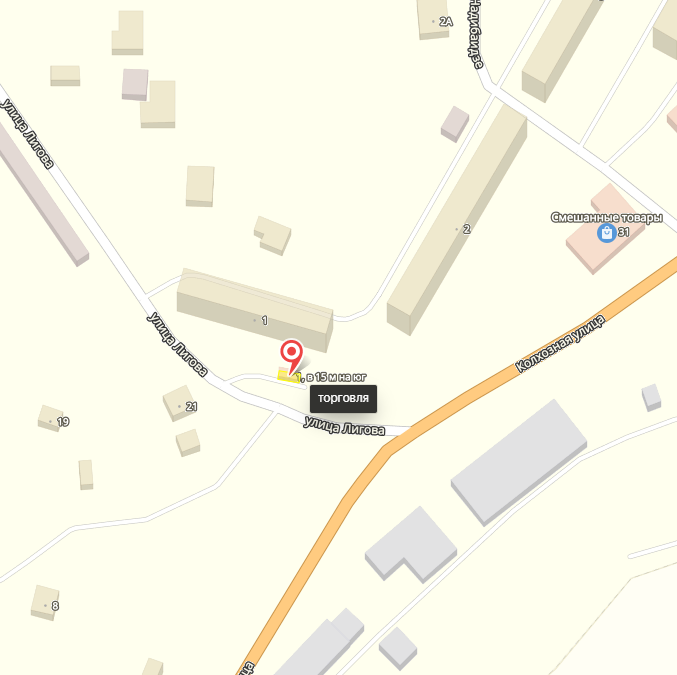 Вид нестационарного торгового объектаСпециализацияМестоположение объектаПлощадь объекта / площадь земельного участка, кв.мКоординаты земельного участка, МСКПавильон Продо-вольственные товарыВ 15 м на юг от здания по ул. Лигова, 1, микрорайон «посёлок Ливадия»29,5X1  32724.69     Y1  2215435.73X2  32721.57     Y2  2215435.19X3  32719.96     Y3  2215444.28X4  32723.12     Y4  2215444.86